№Показатели1Количество участников урока4 класс – 148 класс – 1811 класс - 112Общее количество учащихся4 класс – 218 класс – 1811 класс - 123Доля принявших участие от общего количества участников4 класс – 66%8 класс – 100%11 класс – 92%4Формы организации урока4 класс «Мой бизнес» - внеурочное занятие: создание рисунков8 класс урок «Основы предпринимательства»11 класс деловая игра «Бизнес-идея»5Количество школьников, принявших участие во Втором международном сетевом квесте по молодёжному предпримимательству06Количество школьников, принявших участие в исследовании «Предпринимательство и подростки»07Текстовая часть отчёта (в свободной описательной форме)4 класс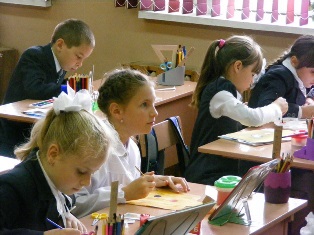 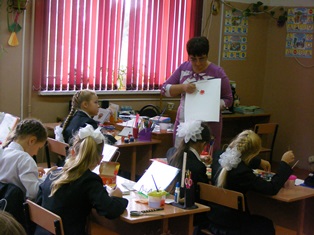 8 класс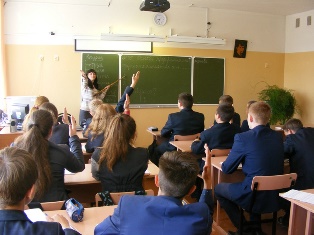 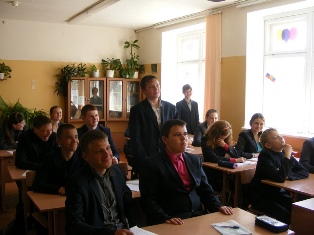 11 класс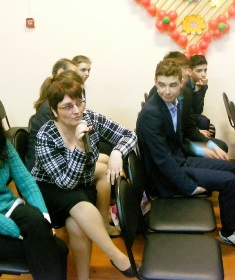 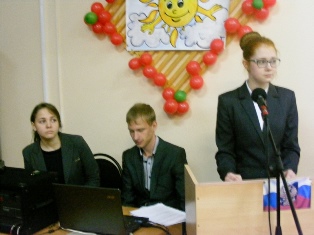 